IntroductionThis page contains the results from the 18 Northern Ireland constituencies where the 2010 Westminster General Election was contested. 108 people stood for election to the 18 Westminster seats.  Voting in the election was by the 'first past the post' method. The election took place on Thursday 6 May 2010 between 7.00am and 10.00pm and counting began at 10.00pm on Thursday 6 May.Of the main parties the Democratic Unionist Party (DUP) and the Ulster Unionist Party (UUP), which stood with the Conservatives as the Ulster Conservatives and Unionists - New Force (UCUNF), both stood aside in Fermanagh and South Tyrone to allow an Independent Unionist candidate to contest the seat against the 'sitting' Sinn Féin (SF) MP. In addition SF stood aside in Belfast South so as not to split the Nationalist vote. So it was only the Social Democratic and Labour Party (SDLP) which contested all 18 constituencies. Thus this general election was not a full test of the electoral support for these parties.There were changes to the boundaries of the constituencies between the Westminster election in 1992 and that in 1997. These changes resulted in one additional constituency and also affected most of the previous 17 constituencies. While comparisons between the results in 2010, 2005, 2001, and 1997 are possible, direct comparision with earlier elections are not.Summary of Northern Ireland ResultsEligible Electorate: 1,169,184
Number of Votes Cast (Turnout / Poll): 678,013
Percentage Turnout / Poll: 58.00%
Number of Invalid / Spoilt Votes: 4,232
Number of Valid Votes Cast: 673,871
Percentage Valid Votes Cast: 57.64%Percentage share of the Vote by each of the political parties Constituencies won by each of the political parties 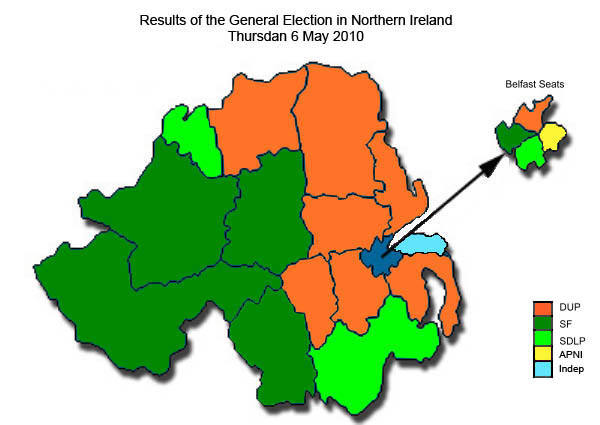  18 Constituency ResultsNorthern IrelandParty / Independent CandidateSeatsValid Votes%shareSinn Féin (SF)5171,94225.52Democratic Unionist Party (DUP)8168,21624.96Social Democratic and Labour Party (SDLP)3110,970Ulster Conservatives and Unionists - New Force (UCUNF)0Others17.09Alliance Party of Northern Ireland (APNI)16.35Traditional Unionist Voice (TUV)026,3003.90Green Party00.53Total18673,871100.00Spoilt Votes4,232ElectorateTurnout%turnout1,169,184678,01358.00East AntrimCandidatePartyVotes%share+/-Sammy WilsonDemocratic Unionist Party (DUP)  
[DUP Hold]13,99345.9-1.0Rodney McCune Ulster Conservatives and Unionists - New Force (UCUNF)7,22323.7-1.4Gerry Lynch Alliance Party of Northern Ireland (APNI)3,37711.1-3.6Oliver McMullan Sinn Fein (SF)2,0646.8+1.4Justin McCamphill Social Democratic and Labour Party (SDLP)2,0196.6-0.8Samuel Morrison Traditional Unionist Voice (TUV)1,8266.0+6.0Total30,502100.0Spoilt Votes138Electorate Turnout%turnoutMajority60,204  30,64050.89North AntrimCandidatePartyVotes%share+/-Ian Paisley Jn.Democratic Unionist Party (DUP) 
[DUP Hold]19,67246.4-10.4Jim Allister Traditional Unionist Voice (TUV)7,11416.8+16.8Daithi McKay Sinn Fein (SF)5,26512.4-1.8Irwin Armstrong Ulster Conservatives and Unionists - New Force (UCUNF)4,63410.9-4.1Declan O'Loan Social Democratic and Labour Party (SDLP)3,7388.8-2.2Jayne Dunlop Alliance Party of Northern Ireland (APNI)1,3683.2+0.2Lyle Cubitt Independent6061.4+1.4Total42,397Spoilt Votes182Electorate Turnout%turnoutMajority73,338  42,57958.0612,558South AntrimCandidatePartyVotes%share+/-William McCrea Democratic Unionist Party (DUP)
[DUP Hold]11,53633.9-6.4Reg Empey Ulster Conservatives and Unionists - New Force (UCUNF)10,35330.4+0.9Mitchel McLaughlin Sinn Fein (SF)4,72913.9+3.2Michelle Byrne Social Democratic and Labour Party (SDLP)2,9558.7-2.5Alan Lawther Alliance Party of Northern Ireland (APNI)2,6077.7-0.6Melwyn Lucas Traditional Unionist Voice (TUV)1,8295.4+5.4Total34,009Spoilt Votes134Electorate Turnout%turnoutMajority63,054  54.151,183Belfast EastCandidatePartyVotes%share+/-Naomi Long Alliance Party of Northern Ireland (APNI)
[APNI Gain]12,83937.2+26.2Peter Robinson Democratic Unionist Party (DUP)11,30632.8-19.6Trevor Ringland Ulster Conservatives and Unionists - New Force (UCUNF)7,30521.2-8.3David Vance Traditional Unionist Voice (TUV)1,8565.4+5.4Niall Donnelly Sinn Fein (SF)8172.4-0.1Mary Muldoon Social Democratic and Labour Party (SDLP)3651.1-1.1Total34,488100.0Spoilt Votes124Electorate Turnout%turnoutMajority59,007  58.66Belfast NorthCandidatePartyVotes%share+/-Nigel Dodds Democratic Unionist Party (DUP)
[DUP Hold]14,81240.0-2.9Gerry Kelly Sinn Fein (SF)12,58834.0+7.1Alban Maginness Social Democratic and Labour Party (SDLP)4,54412.3-4.5Fred Cobain Ulster Conservatives and Unionists - New Force (UCUNF)2,8377.7-1.8William Webb Alliance Party of Northern Ireland (APNI)1,8094.9+2.0Martin McAuley Independent4031.1+1.1Total36,993100.0Spoilt Votes240Electorate Turnout%turnoutMajority65,504  56.842,224Belfast SouthCandidatePartyVotes%share+/-Alasdair McDonnell Social Democratic and Labour Party (SDLP) [SDLP Hold]14,02641.0+10.9Jimmy Spratt Democratic Unionist Party (DUP)8,10023.7-5.9Paula Bradshaw Ulster Conservatives and Unionists - New Force (UCUNF)5,91017.3-4.9Anna Lo Alliance Party of Northern Ireland (APNI)5,11415.0+7.7Adam McGibbon Green Party1,0363.0+3.0Total34,186Spoilt Votes173Electorate Turnout%turnoutMajority59,524  34,3595,926Belfast WestCandidatePartyVotes%share+/-Gerry Adams Sinn Fein (SF) 
[SF Hold]22,84071.1+2.5Alex Attwood Social Democratic and Labour Party (SDLP)5,26116.4+0.3William Humphrey Democratic Unionist Party (DUP)2,4367.6-3.3Bill Manwaring Ulster Conservatives and Unionists - New Force (UCUNF)1,0003.1+0.6Maire Hendron Alliance Party of Northern Ireland (APNI)5961.9+1.8Total32,133Spoilt Votes549Electorate Turnout%turnoutMajority59,522  17,579North DownCandidatePartyVotes%share+/-Sylvia Hermon Independent Unionist
[Independent Gain]21,18163.3+63.3Ian Parsley Ulster Conservatives and Unionists - New Force (UCUNF)6,81720.4-30.0Stephen Farry Alliance Party of Northern Ireland (APNI)1,8765.6-2.0Mary Kilpatrick Traditional Unionist Voice (TUV)1,6344.9+4.9Steven Agnew Green Party1,0433.1+3.1Liam Logan Social Democratic and Labour Party (SDLP)6802.0-1.1Vincent Parker Sinn Fein (SF)2500.7+0.1Total33,481Spoilt Votes62Electorate Turnout%turnoutMajority60,698  33,54355.2614,364South DownCandidatePartyVotes%share+/-Margaret Ritchie Social Democratic and Labour Party (SDLP) [SDLP Hold]20,64848.5+1.6Caitriona Ruane Sinn Fein (SF)12,23628.7+1.7Jim Wells Democratic Unionist Party (DUP)3,6458.6-7.6John McCallister Ulster Conservatives and Unionists - New Force (UCUNF)3,0937.3-1.5Ivor McConnell Traditional Unionist Voice (TUV)1,5063.5+3.5Cadogan Enright Green Party9012.1+2.1David Griffin Alliance Party of Northern Ireland (APNI)5601.3+0.0Total42,589Spoilt Votes251Electorate Turnout%turnoutMajority70,784  42,84060.28,412Fermanagh and South TyroneFermanagh and South TyroneCandidatePartyVotes%share+/-Michelle GildernewSinn Féin (SF)
[SF Hold] 21,30445.5+7.3Rodney Connor Independent Unionist21,30045.5+45.5Fearghal McKinney Social Democratic and Labour Party (SDLP)3,5747.6-7.2Vasundhara Kamble Alliance Party of Northern Ireland (APNI)4370.9+0.9John Stevenson Independent1880.4+0.4Total46,803Spoilt Votes263Electorate Turnout%turnoutMajority67,908  69.314FoyleCandidatePartyVotes%share+/-Mark Durkan Social Democratic and Labour Party (SDLP) [SDLP Hold]16,92244.7-1.7Martina Anderson Sinn Fein (SF)12,09831.9-1.4Maurice Devenney Democratic Unionist Party (DUP)4,48911.8-2.2Eammon McCann People Before Profit2,9367.7+7.7David Harding Ulster Conservatives and Unionists - New Force (UCUNF)1,2213.2+0.9Keith McGrellis Alliance Party of Northern Ireland (APNI)2230.6+0.6Total37,889Spoilt Votes301Electorate Turnout%turnoutMajority65,843  38,19058.004,824Lagan ValleyCandidatePartyVotes%share+/-Jeffrey Donaldson Democratic Unionist Party (DUP)
[DUP Hold]18,19949.8-8.5Daphne Trimble Ulster Conservatives and Unionists - New Force (UCUNF)7,71321.1-1.8Trevor Lunn Alliance Party of Northern Ireland (APNI)4,17411.4+0.5Keith Harbinson Traditional Unionist Voice (TUV)3,1548.6+8.6Brian Heading Social Democratic and Labour Party (SDLP)1,8355.0+1.5Paul Butler Sinn Fein (SF)1,4654.0-0.3Total36,540Spoilt Votes138Electorate Turnout%turnoutMajority65,257  36,67856.2110,486East LondonderryCandidatePartyVotes%share+/-Gregory Campbell Democratic Unionist Party (DUP)
[DUP Hold]12,09734.6-6.3Cathal O Hoisin Sinn Fein (SF)6,74219.3+1.9Lesley Macaulay Ulster Conservatives and Unionists - New Force (UCUNF)6,21817.8-1.9Thomas Conway Social Democratic and Labour Party (SDLP)5,39915.4-3.9William Ross Traditional Unionist Voice (TUV)2,5727.4+7.4Bernard Fitzpatrick Alliance Party of Northern Ireland (APNI)1,9225.5+3.1Total34,950Spoilt Votes136Electorate Turnout%turnoutMajority63,220  55.555,355Mid UlsterCandidatePartyVotes%share+/-Martin McGuinness Sinn Fein (SF)
[SF Hold]21,23952.0+4.4Ian McCrea Democratic Unionist Party (DUP)5,87614.4-9.1Tony Quinn Social Democratic and Labour Party (SDLP)5,82614.3-3.2Sandra Overend Ulster Conservatives and Unionists - New Force (UCUNF)4,50911.0+0.4Walter Millar Traditional Unionist Voice (TUV)2,9957.3+7.3Ian Butler Alliance Party of Northern Ireland (APNI)3971.0+1.0Total40,842Spoilt Votes297Electorate Turnout%turnoutMajority64,594  63.69Newry and ArmaghCandidatePartyVotes%share+/-Conor Murphy Sinn Fein (SF) 
[SF Hold]18,85742.0+0.6Dominic Bradley Social Democratic and Labour Party (SDLP)10,52623.4-1.7Danny Kennedy Ulster Conservatives and Unionists - New Force (UCUNF)8,55819.1+5.2William Irwin Democratic Unionist Party (DUP)5,76412.8-5.5William Frazer Independent Unionist6561.5+1.5Andrew Muir Alliance Party of Northern Ireland (APNI)5451.2+1.2Total44,906Spoilt Votes343Electorate Turnout%turnoutMajority74,308  60.898,331StrangfordCandidatePartyVotes%share+/-Jim Shannon Democratic Unionist Party (DUP)
[DUP Hold]14,92645.9-8.8Mike Nesbitt Ulster Conservatives and Unionists - New Force (UCUNF)9,05027.8+6.4Deborah Girvan Alliance Party of Northern Ireland (APNI)2,8288.7+0.5Claire Hanna Social Democratic and Labour Party (SDLP)2,1646.7-1.8Terry Williams Traditional Unionist Voice (TUV)1,8145.6+5.6Michael Coogan Sinn Fein (SF)1,1613.6-0.1Barbara Haig Green Party5621.7+1.7Total32,505Spoilt Votes95Electorate Turnout%turnoutMajority60,539  32,60053.855,876UPPER BANNCandidatePartyVotes%share+/-David Simpson Democratic Unionist Party (DUP)
[DUP Hold]14,00033.8-3.7Harry Hamilton Ulster Conservatives and Unionists - New Force (UCUNF)10,63925.7+0.1John O'Dowd Sinn Fein (SF)10,23724.7+3.8Dolores Kelly Social Democratic and Labour Party (SDLP)5,27612.7-0.2Brendan Heading Alliance Party of Northern Ireland (APNI)1,2313.0+0.8Total41,383Spoilt Votes298Electorate Turnout%turnoutMajority74,732  41,68155.773,361WEST TYRONECandidatePartyVotes%share+/-Pat Doherty Sinn Fein (SF)
[SF Hold]18,05048.4+9.5Thomas Buchanan Democratic Unionist Party (DUP)7,36519.8+2.0Ross Hussey Ulster Conservatives and Unionists - (UCUNF)5,28114.2+7.3Joe Byrne Social Democratic and Labour Party (SDLP)5,21214.0+4.9Michael Bower Alliance Party of Northern Ireland (APNI)8592.3+2.3Ciaran McClean Independent5081.4+1.4Total37,275Spoilt Votes508Electorate Turnout%turnoutMajority61,148  37,78361.7910,685